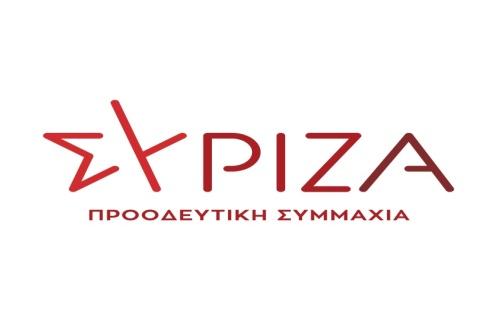 Προς το Προεδρείο της Βουλής των ΕλλήνωνΑΝΑΦΟΡΑΓια την Υπουργό Παιδείας και ΘρησκευμάτωνΘέμα: Υπόμνημα του Πανελλήνιου Συλλόγου Αναπληρωτών ΔασκάλωνΟι βουλευτές καταθέτουν προς την Υπουργό Παιδείας το υπόμνημα του Πανελλήνιου Συλλόγου Αναπληρωτών Δασκάλων για την ανάδειξη της απαραίτητης διενέργειας μόνιμων διορισμών στην εκπαίδευση. Μεταξύ άλλων τονίζεται η ανάγκη για άμεση κάλυψη των κενών με ειδική πρόσκληση ενδιαφέροντος για τα κενά που υπάρχει δυσκολία κάλυψης και τον διορισμό μόνιμων δασκάλων και την άμεση προκήρυξη μόνιμων διορισμών εκπαιδευτικών εν όψει του σχολικού έτους 2023-2024.Επισυνάπτεται η σχετική αναφορά.Παρακαλούμε για την απάντηση και τις σχετικές ενέργειες και να μας ενημερώσετε σχετικά.Αθήνα, 2.12.2022Οι καταθέτοντες βουλευτέςΗγουμενίδης ΝίκοςΜαμουλάκης ΧάρηςΑθανασίου ΝάσοςΑλεξιάδης ΤρύφωνΑναγνωστοπούλου ΣίαΑυγέρη ΔώραΒαγενά ΆνναΒαρδάκης ΣωκράτηςΒέττα ΚαλλιόπηΓκαρά ΝατάσσαΓκιόλας ΓιάννηςΕλευθεριάδου ΤάνιαΖεϊμπέκ ΧουσεΐνΖουράρις ΚωνσταντίνοςΘραψανιώτης ΕμμανουήλΚασιμάτη ΝίναΚαφαντάρη ΧαράΚουρουμπλής ΠαναγιώτηςΛάππας ΣπύροςΜάλαμα ΚυριακήΜάρκου ΚώσταςΜεϊκόπουλος ΑλέξανδροςΜπάρκας ΚωνσταντίνοςΜπουρνούς ΙωάννηςΜωραΐτης ΘάνοςΝοτοπούλου ΑικατερίνηΞενογιαννακοπούλου ΜαριλίζαΠαπαδόπουλος ΑθανάσιοςΠαπαηλιού ΓεώργιοςΠούλου ΠαναγιούΣαντορινιός ΝεκτάριοςΣαρακιώτης ΙωάννηςΣκούφα ΜπέττυΣυρμαλένιος ΝικόλαοςΤζούφη ΜερόπηΤόλκας ΆγγελοςΤριανταφυλλίδης ΑλέξανδροςΤσίπρας ΓεώργιοςΦάμελλος ΣωκράτηςΦίλης ΝίκοςΧαρίτου ΔημήτριοςΧατζηγιαννάκης ΜίλτοςΧρηστίδου ΡαλλίαΨυχογιός Γιώργος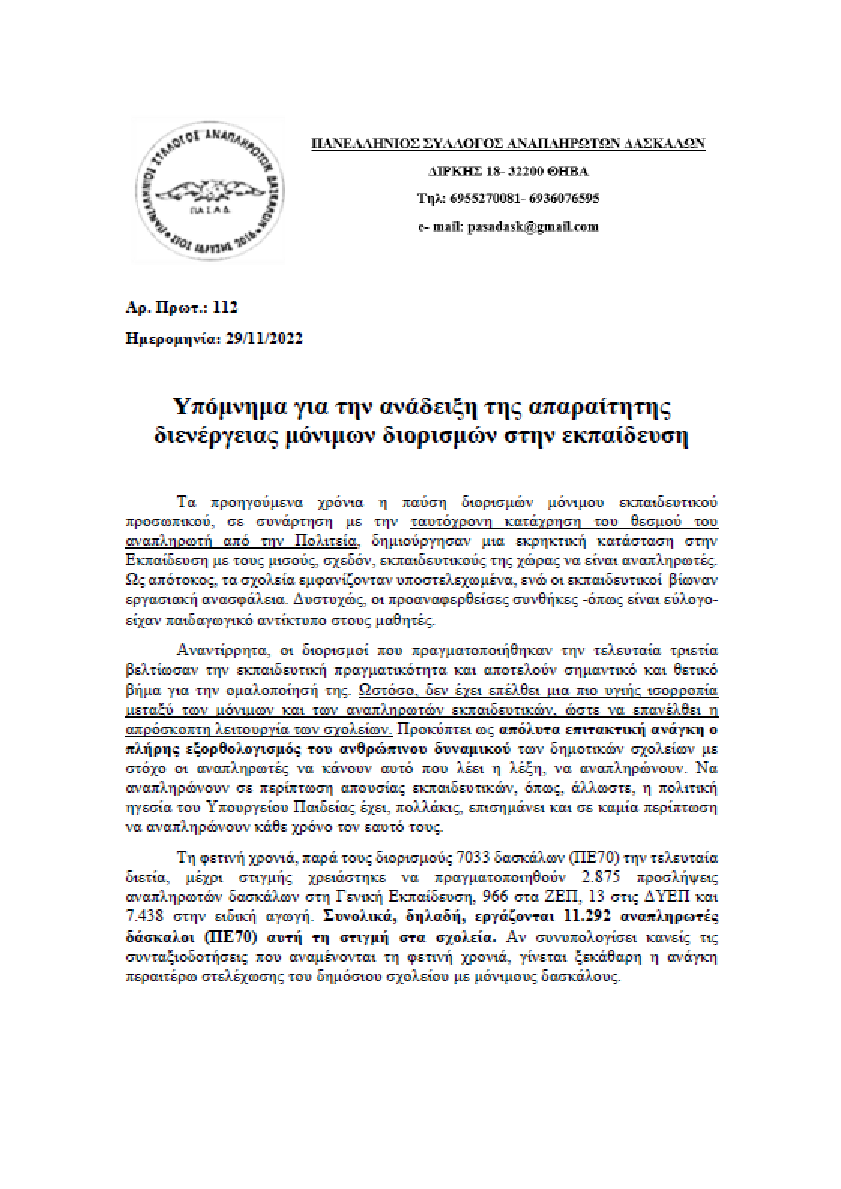 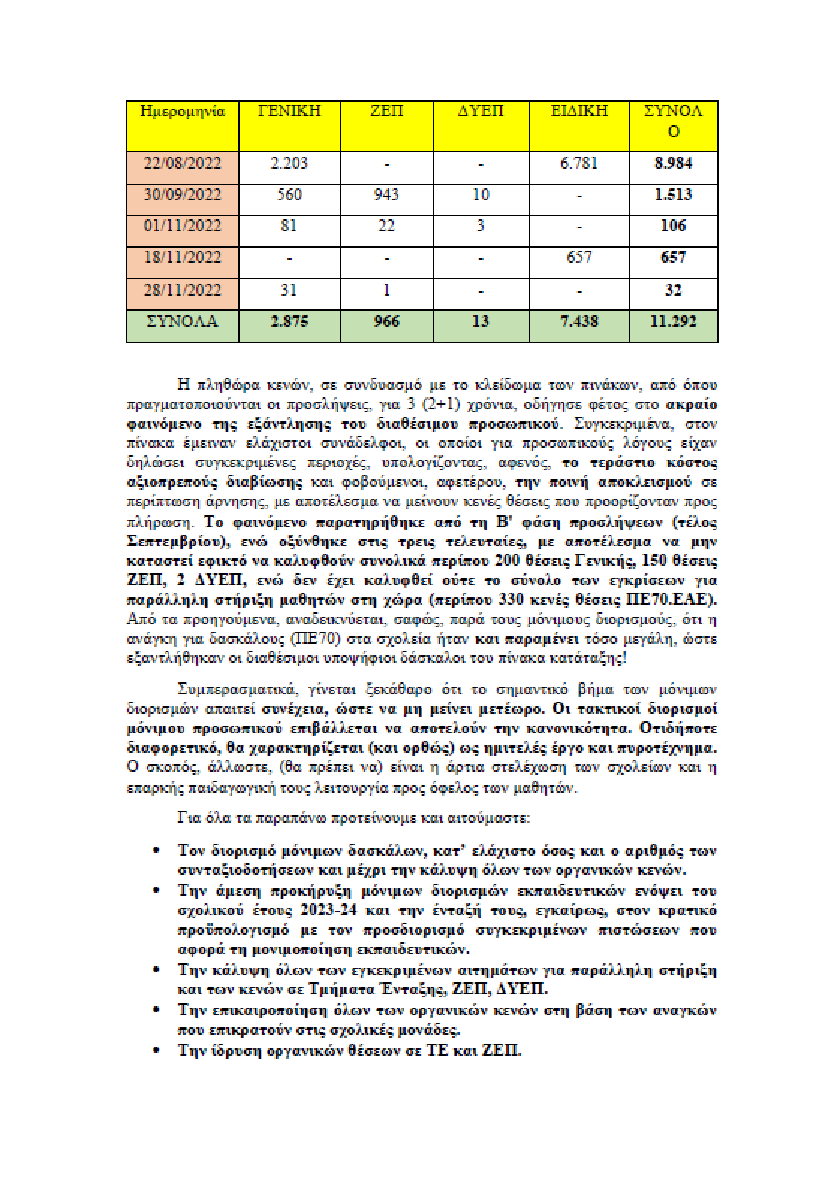 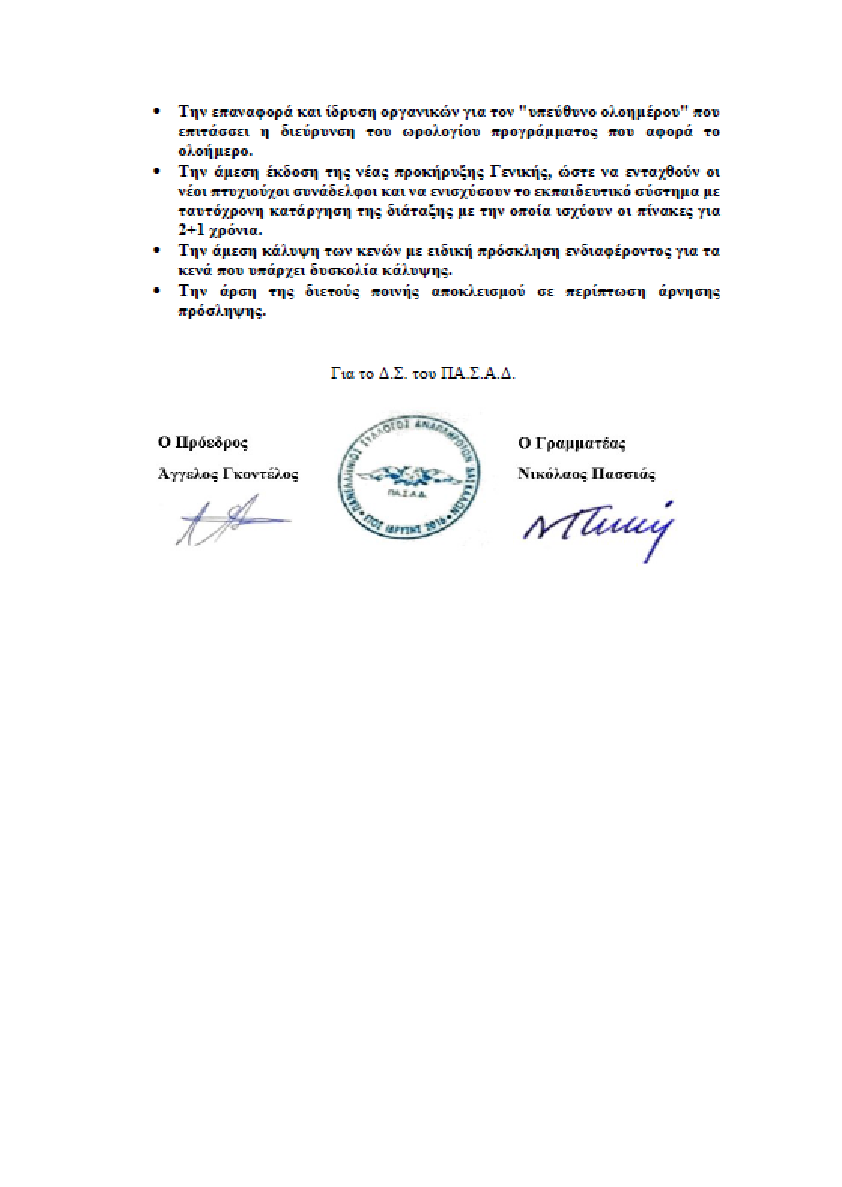 